Intervención de la delegación de Cuba en ocasión del Examen Periódico Universal de Argentina. 42º período de sesiones del Grupo de Trabajo del Examen Periódico Universal del Consejo de Derechos Humanos. Ginebra, Suiza, 23 de enero de 2023.Señor Presidente:Damos una calurosa bienvenida a la delegación de Argentina. Agradecemos su compromiso con el Examen Periódico Universal.Recomendamos:Continuar desarrollando acciones gubernamentales que faciliten el acceso universal a la salud sexual y reproductiva de la población. Proseguir la implementación de los programas institucionales del Ministerio de las Mujeres, Género y Diversidad de la Nación, lo que permite fomentar y proyectar acciones de prevención, protección y erradicación de la violencia de género. Reconocemos los resultados alcanzados por el mecanismo nacional de seguimiento a las recomendaciones de ciclos anteriores del EPU en el logro de su plena implementación.Deseamos todo el éxito a Argentina en su Examen Periódico Universal.Muchas gracias.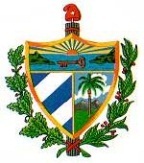 REPUBLICA DE CUBAMisión Permanente ante la Oficina de las Naciones Unidas en Ginebra y los Organismos Internacionales en Suiza